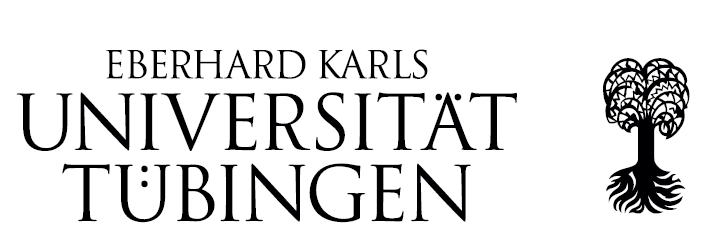 Nachweis von Studienleistungen:in (auslaufenden) Bachelorstudiengängen mit Flexibilitätsfensterim Bereich der optionalen individuellen Studien/ des Studium generale/ derüberfachlichen KompetenzenAngaben zur Person der/des StudierendenZum Erreichen von 2 ECTS ist die bescheinigte Anwesenheit bei allen Terminen erforderlich. Zudem muss dieses Formular am Ende des Semesters vom Veranstalter abgestempelt werden.NameVornameGeburtsdatumMatrikelnummerEmailAngaben zur LehrveranstaltungAngaben zur LehrveranstaltungTitel der Veranstaltung Ringvorlesung: „Economic Crises and the Crisis of Economics“ Ringvorlesung: „Economic Crises and the Crisis of Economics“ Ringvorlesung: „Economic Crises and the Crisis of Economics“ Ringvorlesung: „Economic Crises and the Crisis of Economics“ Ringvorlesung: „Economic Crises and the Crisis of Economics“SemesterSommersemester 2022Sommersemester 2022Sommersemester 2022Dozent/inRethinking Economics TübingenRethinking Economics TübingenRethinking Economics TübingenRethinking Economics TübingenRethinking Economics TübingenArt der VeranstaltungVorlesungVorlesungSeminarDie Veranstaltung umfasste 12 Termine.Die Veranstaltung umfasste 12 Termine.Die Veranstaltung umfasste 12 Termine.Die/der Studierende fehlte an __ Terminen.Die/der Studierende fehlte an __ Terminen.Die/der Studierende fehlte an __ Terminen.Die/der Studierende fehlte an __ Terminen.Die/der Studierende fehlte an __ Terminen.Die/der Studierende fehlte an __ Terminen.Anrechnung der Lehrveranstaltung (nur von dem/der Dozent/in auszufüllen)Anrechnung der Lehrveranstaltung (nur von dem/der Dozent/in auszufüllen)Anrechnung der Lehrveranstaltung (nur von dem/der Dozent/in auszufüllen)Anrechnung der Lehrveranstaltung (nur von dem/der Dozent/in auszufüllen)Anrechnung der Lehrveranstaltung (nur von dem/der Dozent/in auszufüllen)Anrechnung der Lehrveranstaltung (nur von dem/der Dozent/in auszufüllen)Art der Leistungserbringung: TeilnahmeLeistungspunkteDatumAnwesenheit: Summe2 ECTS 